OPĆINA GRAČAC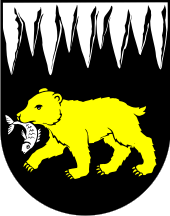 OBRAZLOŽENJEPRORAČUNA OPĆINE GRAČAC ZA 2024. GOD. I PROJEKCIJE PRORAČUNA ZA 2025. I 2026. GODINU OPĆI DIO            Proračun Općine Gračac za razdoblje 2024.-2026. godine izrađuje se temeljem Zakona o proračunu (“Narodne novine RH”, br. 144/21) te Uputa za izradu proračuna jedinica lokalne i područne (regionalne) samouprave za razdoblje 2024.- 2026. koje je izradilo Ministarstvo financija je, sukladno odredbama članka 26. Zakona o proračunu (“Narodne novine br. 144/21). Temeljem dobivenih uputa izrađene su i dostavljene upute korisnicima proračuna radi izrade njihovih prijedloga financijskih planova.U odnosu na postupak izrade Proračuna za 2024. godinu, značajnijih novosti u odnosu na prethodnu izradu nije bilo te je i dalje:Predlaganje i donošenje proračuna i financijskih planova za 2024. i projekcija za 2025. i 2026. na razini skupine ekonomske klasifikacije, tj. JLP(R)S, proračunski i izvanproračunski korisnici prihode i primitke te rashode i izdatke za sve tri godine iskazuju na razini skupine (na drugoj razini računskog plana).Iskazivanje rashoda u Računu prihoda i rashoda po funkcijskoj klasifikacijiSažetak Računa prihoda i rashoda te sažetak Računa financiranja u Općem dijelu proračuna i financijskog planaUsvajanje prijedloga financijskog plana od strane upravljačkih tijela u proračunskim i izvanproračunskim korisnicimaObrazloženje kao sastavni dio proračuna i financijskog plana- mora sadržati obrazloženje općeg i posebnog dijela         Uz Proračun 2024. godine, predlaže se i Projekcija proračuna za razdoblje 2025. - 2026. godine te se iskazuje podatak o izvršenju za 2022.g. i planu za 2023.g. aktivnom u trenutku izrade.Prijedlogom proračuna planira se nastaviti razvoj zajednice kroz daljnja ulaganja u održavanje i izgradnju komunalne i društvene infrastrukture, poticanje razvoja gospodarstva, zaštitu okoliša, socijalni program te kroz provedbu programa javnih potreba u društvenim djelatnostima. U Prijedlogu su također planirana sredstva za redovnu djelatnost predstavničkog tijela (Općinsko vijeće) i izvršnog tijela (općinski načelnik), redovnu djelatnost upravnih tijela (u slučaju Općine Gračac to je jedno tijelo, Jedinstveni upravni odjel) te financiranje rashoda poslovanja proračunskih korisnika: Dječjeg vrtića Baltazar, Vatrogasne postrojbe Gračac, Knjižnice i čitaonice Gračac, Razvojne agencije Općine Gračac, koji su javne ustanove te Mjesnog odbora Srb i Vijeća srpske nacionalne manjine Općine Gračac, koji su također proračunski korisnici.Prijedlogom Proračuna Općine Gračac za 2024. godinu planiraju se prihodi i primici u iznosu od 5.557.418,00 EUR te rashodi i izdaci u iznosu 5.557.418,00 EUR. A. PRIHODI I PRIMICI Planirani prihodi i primici u 2024.g. iznose 5.557.418,00 EUR, pri čemu su prihodi poslovanja planirani u iznosu od 5.457.218,00 EUR, a prihodi od prodaje nefinancijske imovine u iznosu od 100.200,00 EUR. Projekcije za 2025. planirane su u ukupnom iznosu prihoda i primitaka od 5.612.992,18 EUR te u 2026. godini u iznosu od 5.668.566,36 EUR.Prihodi poslovanjaSkupina 61- Porezni prihodi su planirani u iznosu 852.371,00 EUR. Unutar poreznih prihoda najznačajniji su porez na dohodak, porezi na imovinu (porez na promet nekretnina i ostali porezi na imovinu)  i lokalni porezi. U odnosu na prethodne godine povećali su se prihodi od prodaje nekretnina kao i porezi na potrošnju.Skupina 63- Najznačajnija skupina prihoda unutar prihoda poslovanja su pomoći iz inozemstva i subjekata unutar općeg proračuna koji su planirani u visini 2.903.595,00 EUR, od čega se najveći dio iznosa odnosi  na Općinu Gračac. Navedeni prihodi odnose se na tekuće pomoći iz državnog proračuna, na tekuće pomoći iz županijskog proračuna, na kapitalne pomoći iz državnog proračuna, kapitalne pomoći iz državnog proračuna temeljem prijenosa EU sredstava te županijskog proračuna i od izvanproračunskih korisnika. Najveći dio tekućih pomoći iz Državnog proračuna planira sukladno udjelu sredstava fiskalnog izravnjanja za pojedinu općinu, grad i županiju u ukupnim sredstvima fiskalnog izravnanja za 2024. godinu. Kroz tekuće pomoći ostvarit će se i novi prihodi namijenjeni za fiskalnu održivost dječjih vrtića, a osiguravaju se u državnom proračunu. Nadalje, planiraju se pomoći izravnanja za decentralizirane funkcije, potpora vatrogasne zajednice.Kapitalne pomoći se planiraju ostvariti slijedom projekata već prijavljenih na natječaje te onih čija prijava se planira u 2024. godini. Sredstva se odnose najvećim dijelom na projekte Općine Gračac te manjim dijelom na Knjižnicu i čitaonicu Gračac. Prihodi od izvanproračunskih korisnika su prihodi od Hrvatskih cesta za sufinanciranje zimske službe na nerazvrstanim cestama Općine Gračac i Fonda za zaštitu okoliša i energetsku učinkovitost za sanaciju odlagališta i otpada. O ostvarivanju tekućih i kapitalnih pomoći ovisit će i realizacija projekata koji su vezani za navedeni izvor financiranja. Skupina 64 - Prihodi od imovine planiraju se u iznosu od 1.061.417,00 EUR. Gotovo cjelokupni iznos odnosi se na prihode Općine Gračac od nefinancijske imovine (pretežito zakupa i iznajmljivanja imovine, te naknade za korištenje prostora elektrana, a manji iznos prihoda od zateznih kamata).Skupina 65 - Prihodi od administrativnih pristojbi i pristojbi po posebnim propisima i naknada planiraju se u iznosu od 615.703,00 EUR. Najveći dio ovih prihoda su namjenski prihodi od  komunalne naknade i komunalnog doprinosa te šumski doprinos koji se zbog velike količine izvoza ogrjevnog drva planirao u većem iznosu u odnosu na prethodne godine.	Planirani su i prihodi koji se odnose na vlastite prihode proračunskih korisnika (naknada za boravak djece u vrtiću /jaslicama, članarine za posudbu knjiga u knjižnici i sl.).Skupina 66 - Prihodi od prodaje roba i usluga te pruženih usluga i prihodi od donacija planirani su u iznosu od 24.000,00 EUR , od čega se dio odnosi na prihode od pružanja usluga JVP Gračac, a dio kao prihod Općine Gračac zbog obavljanja usluga naplate naknade za uređenje voda.Skupina 68–Kazne i ostali prihodi planirani su u iznosu od 132,00 EUR.Prihodi od prodaje nefinancijske imovineSkupina 71 i 72 -Prihodi od prodaje nefinancijske imovine planiraju se u iznosu 100.200,00 EUR  i odnose se na prihode od prodaje zemljišta, prihode od prodaje građevinskih objekata te prihode od prodaje prijevoznih sredstava.B. RASHODI I IZDACIPrijedlogom Proračuna Općine Gračac za 2024. godinu planiraju se rashodi i izdaci u iznosu od 5.557.418,00 EUR. Od tog iznosa dio se odnosi na redovne djelatnosti predstavničkog, izvršnog i upravnog tijela (Jedinstvenog upravnog odjela), a dio se odnosi na proračunske korisnike, kako slijedi:-696.200,00 EUR na rashode Javne vatrogasne postrojbe Gračac, -333.223,00 EUR na Dječji vrtić Baltazar, -74.637,00 EUR na Knjižnicu i čitaonicu Gračac, -42.005,00 EUR na Razvojnu agenciju Općine Gračac,-3.740,00 EUR na rashode Mjesnog odbora Srb, te-2.970,00 EUR na rashode Vijeća srpske nacionalne manjine.Rashodi poslovanjaSkupina 31 - Rashodi za zaposlene u odjelu Općine Gračac i  proračunskim korisnicima planirani su u visini 1.223.641,00 EUR. Rashodi unutar ove skupine odnose se na bruto plaće zaposlenika, plaće za prekovremeni rad, doprinose na plaće, te ostale rashode za zaposlene.Skupina 32 - Materijalni rashodi Općine Gračac i proračunskih korisnika planirani su u iznosu od 1.347.116,00 EUR. Na skupini 32, rashodi za usluge čine najveću stavku, što je jednim dijelom nastalo kao posljedica poskupljenja i  inflacije.Skupina 34 - Financijski rashodi koji uključuju zatezne kamate iz poslovnih odnosa kamata te usluge banaka i platnog prometa planiraju se u iznosu 10.046,00 EUR.Skupina 35 - Rashodi za subvencije planirani su u iznosu od 157.908,00 EUR. Subvencije obuhvaćaju rashode za subvencije obrtnicima i poduzetnicima, subvencije trgovačkim društvima (za javni županijski linijski prijevoz i trg. društvu Vodovod i odvodnja).Skupina 36 – Pomoći dane u inozemstvo i unutar općeg proračuna – planirane su u iznosu 38.967,00 EUR. Planirane su tekuće i kapitalne pomoći Osnovnoj školi Nikole Tesle Gračac i Srednjoj školi Gračac, financiranje bibliobusa i kupnje školske opreme i pribora.Skupina 37 - Naknade građanima i kućanstvima planiraju se u visini 151.460,00 EUR, a odnose se na stipendije, pomoći socijalno ugroženim osobama, prigodna pomoć umirovljenicima za božićne blagdane i sl.Skupina 38 - Ostali rashodi planiraju se u iznosu od 407.706,00 EUR. U strukturi ostalih rashoda najznačajnije su tekuće donacije koje obuhvaćaju donacije Vatrogasnoj zajednici, udrugama sa područja socijalne skrbi, promicanja kulture, sporta, zaštite okoliša koje se javljaju na redovno raspisivanje natječaja/javnih poziva od strane Općine Gračac. Kapitalne pomoći odnose se na trgovačka društva u vlasništvu općine i ona izvan javnog sektora.Rashodi za nabavu nefinancijske imovineSkupina 41  - Sredstva za nabavu neproizvedene dugotrajne imovine planirana su iznosu od 26.550,00 EUR a odnose se na kupnju zemljišta.Skupina 42  - Rashodi za nabavu proizvedene dugotrajne imovine planiraju se u iznosu od 1.828.374,00 EUR., a odnose se na radove izgradnje nerazvrstanih cesta, proširenje javne rasvjete, izradu projektne dokumentacije (elaborata, idejnih i glavnih projekata), nabavu opreme, izgradnju svlačionica i tribina na nogometnom stadionu, izgradnju boćališta, sanacija odlagališta otpada, Izmjene i dopune Prostornog plana uređenja Općine Gračac i sl.Skupina 45 - Rashodi za dodatna ulaganja na nefinancijskoj imovini planirani su u iznosu od 365.650,00 EUR. Cjelokupan iznos planira Općina Gračac, a odnosi se na energetsku obnovu javne zgrade Općine Gračac, uređenje TIC-a, popravak mostova, poduzetnički inkubator i poduzetnička zona.POSEBNI DIORASHODI I IZDACI PO ORGANIZACIJSKIM JEDINICAMA I PROGRAMIMANa temelju Zakona o sustavu strateškog planiranja i upravljanja razvojem Republike Hrvatske, u rujnu 2022. godine Općinsko vijeće Općine Gračac donijelo je Strateški program razvoja Općine Gračac za razdoblje od 2021.-2025. godine https://www.gracac.hr/Dokumenti/Strateski_program_razvoja_Opcine_Gracac_2021.-2025_20.9.2022.pdf. Navedenim dokumentom utvrđeni su Strateški ciljevi koji predstavljaju predviđeni smjer razvoja u petogodišnjem razdoblju, oni su definirani kao očekivana stanja koje Općina Gračac nastoji ostvariti uz racionalnu uporabu dostupnih resursa utemeljenih na sagledavanju uvjeta u užem i širem okruženju te spoznaja iz izrađene analize stanja. Njima se naglašava mogućnost unaprjeđenja prosperitetnih djelatnosti, kao i valorizacija nedovoljno iskorištenih potencijala. U Općini Gračac su definirana tri strateška cilja:1. Razvoj konkurentnog i održivog gospodarstva zasnovanog na poduzetničkoj klimi, poljoprivredi i raznovrsnoj turističkoj ponudi2. Unapređenje infrastrukturnog sustava Općine na načelima održivog razvoja 3. Opći rast životnog standarda uz razvoj ljudskih potencijala i mjera socijalne politike.Također, općinski načelnik, na temelju Zakona o sustavu strateškog planiranja i upravljanja razvojem Republike Hrvatske, u rujnu 2021. godine donio je Provedbeni program Općine Gračac za razdoblje 2021. - 2025. godine kao kratkoročni akt strateškog planiranja kojima se definiraju prioriteti i mjere za provedbu strateških ciljeva za daljnji razvoj Općine Gračac:OBRAZLOŽENJE POSEBNOG DIJELANapomena: U koloni s iskazom izvršenja za 2022. godinu, budući da se ovaj dokument izrađuje u valuti eura-a, a Godišnji izvještaj o izvršenju Proračuna za 2022. izrađivan je u kunama, u istoj je došlo do razlike u iznosu od nekoliko centi u odnosu za izvještaj. RAZDJEL 101 PREDSTAVNIČKA I IZVRŠNA TIJELAGlavni program-Redovne djelatnosti jedinice lokalne samoupraveProgram1000 Redovne djelatnosti predstavničkog i izvršnog tijela  118.173,00 EURObavljanje redovnih aktivnosti predstavničkog i izvršnog tijela odnosi se na rashode s ciljem funkcioniranja, predstavljanja i suradnje Općine. Rashodi ovog razdjela odnose se najvećim dijelom na plaće dužnosnika te naknada vijećnicima 85.995,00 EUR, na financiranje političkih stranaka 7.963,00 EUR, donacije po odluci općinskog načelnika 7.963,00 EUR, sufinanciranja projekta zajedničkog oglašavanja Zadarske turističke regije-kampanja Ryanair 250,00 EUR, sufinanciranje prijevoza pitke vode 5.310,00 EUR, Savjet mladih 3.982,00 EUR, na rashode poslovanja Mjesnog odbora Srb (3.740,00 EUR) i Vijeća srpske nacionalne manjine (2.970,00 EUR).RAZDJEL 102 JEDINSTVENI UPRAVNI ODJELGlavni program-Redovne djelatnosti jedinice lokalne samoupraveProgram1001 Redovne djelatnosti upravnog tijela  938.195,00 EURPlanirani rashodi unutar ovog programa najvećim dijelom odnose se na obavljanje redovnih aktivnosti Jedinstvenog upravnog odjela u iznosu od 534.861,00 EUR a odnose se na rashode za zaposlene, materijalne rashode, rashode za usluge, ostale nespomenute rashode te financijske rashode. Budući je zgrada Općine u lošem stanju te prijeti opasnost od urušavanja konstrukcije po uredima, potrebno je napraviti energetsku obnovu što je jedan od većih projekata koji su planirani za 2024. godinu, a planiran je u iznosu od 270.000,00 EUR. Ostale aktivnosti planirane u ovom programu su:-proračunska zaliha 10.000,00 EUR, održavanje Kulturno informativnog centra 18.645,00 EUR, održavanje Doma kulture u Srbu 2.991,00 EUR, javni županijski linijski prijevoz putnika na relaciji Zadar- Gračac- Zadar 78.000,00 EUR, nabava uredske i računalne opreme 10.664,00 EUR, nadzor i osnovno održavanje WIFI4EU opreme 5.043,00 EUR, nadzor i osnovno održavanje solarnih sustava 6.000,00 EUR, ulaganje u računalne programe 1.991,00 EUR.Program1002 Zaštita od požara i civilna zaštita 62.972,00 EUROvaj program odnosi se na financiranje rada Stožera civile zaštite (14.972,00 EUR), Vatrogasne zajednice Općine Gračac (46.000,00 EUR) te na financiranje rada HGSS stanice Zadar (2.000,00 EUR). Sredstva za financiranje Vatrogasne zajednice Općine Gračac planirana su u iznosu većem od minimalnog iznosa obveze iz članka 111. Zakona o vatrogastvu, koja bi u najnižem propisanom iznosu bila nedostatna za provedbu vatrogasne djelatnosti i aktivnosti.Program1003 Poticanje razvoja gospodarstva 178.343,00 EURRadi unapređenja i razvoja gospodarstva na području Općine Gračac, planirana su sredstva u iznosu od 178.343,00 EUR koji se raspoređuju na sljedeći način:-subvencioniranje obrtnika i poduzetnika 19.908,00 EUR, članstvo u LAG Lika u iznosu od 1.412,00 EUR, opremanje i ulaganje na Kulturno informativni centar 9.892,00 EUR, izrada studijske dokumentacije na VIO Benkovac i JLS aglomeraciji 3.318,00 EUR, Poduzetnički inkubator i poduzetnička zona 52.654,00 EUR, nabava zemljišta 26.550,00 EUR, izmjene PPUOP-a 11.309,00 EUR, sanacija poljskih puteva 20.600,00 EUR, divljih odlagališta na poljoprivrednom zemljištu 6.000,00 EUR, izrada projektne dokumentacije 20.700,00 EUR, te održavanja zgrada za redovno korištenje 6.000,00 EUR.Program1004 Zaštita okoliša 184.858,00 EURU cilju zaštite i očuvanja okoliša potrebno je provesti niz aktivnosti koje su planirane u samom Prijedlogu plana kroz aktivnosti higijeničarske službe u iznosu od 24.908,00 EUR,a odnose se na zdravstvene i veterinarske usluge te provedbu mjera DDD-a. Također je planirano sufinanciranje mikročipiranja i sterilizacije pasa u iznosu od 4.000,00 EUR kako bi se spriječilo povećanje pasa lutalica. Planirana je i sanacija odlagališta komunalnog otpada Stražbenica  u iznosu od 32.650,00 EUR te sanacija divljih odlagališta kao posljedica poplava u iznosu od 110.000,00 EUR.Program1005 Komunalne djelatnosti i stanovanje 2.500.918,00 EURKroz Program održavanja komunalne infrastrukture planira se održavanje javne rasvjete, nerazvrstanih cesta, zimske službe, održavanja javnih površina, groblja i ostalih građevina komunalne infrastrukture te električne energije za javnu rasvjetu. Poslovi su povjereni trgovačkom društvu Gračac čistoća d.o.o. za čije opremanje su planirane i kapitalne potpore u iznosu od 60.000,00 EUR. Planirane su i kapitalne pomoći drugom trgovačkom društvu u vlasništvu Općine Gračac u iznosu od 53.100,00 EUR za opremanje, projektnu dokumentaciju i sanaciju gubitaka na vodoopskrbnim sustavima te 27.000,00 EUR za projektnu dokumentaciju vodovod Industrijska zona- vodovod Tomingaj-Kijani. Zbog smanjenja količine miješanog komunalnog otpada planirano je plaćanje naknade u iznosu od 10.000,00 EUR.Kroz Program građenja komunalne infrastrukture, planirani su sljedeći projekti:-izgradnja javne rasvjete u naseljima 20.368,00 EUR-sanacija i uređenje ulica u naselju Gračac 660.000,00 EUR-sanacija nerazvrstanih cesta u naseljima 85.226,00 EUR-uređenje poučnog puta prema Vrelu Zrmanje 31.000,00 EUR-izgradnja seljačke tržnice Gračac 488.887,00 EUR-proširenje i modernizacija j. r. u naselju Gračac 20.500,00 EUR-sanacija dijela vodoopskrbne mreže- ul. Bana J.Jelačića 30.000,00 EUR-projektna dokumentacija za sanaciju mosta u ulici HBZ 26.550,00 EUR-izrada projektne dokumentacija za izgradnju kompostane 10.000,00 EUR-postavljanje nadzornih kamera na divljim odlagalištima 5.300,00 EUR-građevinski radovi na grobljima 30.000,00 EUR-uređenje okoliša TIC-a 60.000,00 EUR-rušenje objekata koji ugrožavaju sigurnost prometa 15.000,00 EUR-vidikovac Gradina 6.636,00 EUR-elaborat prometne regulacije 3.982,00 EUR-sanacija dijela gravitacijske seoske vodovodne mreže 16.000,00 EUR-proj. dok. za izgradnju nogostupa u naselju Gračac 7.963,00 EUR-popravak mostova 10.650,00 EUR-unutarnje uređenje prostora TIC-a 26.400,00 EURProgram1006 Javne potrebe u sportu  74.490,00 EURNajveća stavka u ovom programu je izgradnja svlačionica i tribina na nogometnom stadionu Gračac u iznosu od 38.650,00 EUR. Planirana je gradnja boćališta u iznosu od 9.290,00 EUR na javnim površinama kako bi bile dostupne svim stanovnicima Općine Gračac. Preostali iznos raspoređen je na provedbu programa prema javnom pozivu i održavanje sportskih natjecanja i manifestacija.Program1007 Javne potrebe u kulturi i religiji 59.865,00 EURProgramom su planirana sredstva za razne kulturne manifestacije kao što su Sajam Jesen u Gračacu, Božićni sajam, Kulturno ljeto, Uskrs u Gračacu i obilježavanje Dana Općine, blagdana i praznika- 48.329,00 EUR. I 2024.godine planirana je dodjela sredstava slijedom raspisanog javnog poziva za potrebe u kulturi u iznosu od 4.900,00 EUR te donacije vjerskim zajednicama 6.636,00 EUR.Program1008 Javne potrebe u školstvu i predškolskom odgoju 108.559,00 EUR2024. godine planira se nastaviti sa stipendiranjem studenata, pri čemu se planirani iznos povećava u odnosu na tekuću i prethodnu godinu te sufinanciranjem cijene prijevoza za predškolsku i srednjoškolsku djecu te financiranjem Bibliobusa. Sukladno potrebama škola, planirane su i tekuće i kapitalne pomoći u iznosu od 11.949,00 EUR.Program1009 Socijalni program  165.025,00 EURIz proračuna Općine Gračac osiguravaju se sredstva za pomoći prema Socijalnom programu 29.293,00 EUR (npr. pomoći za novorođenu djecu), sufinanciranje kupnje školske opreme učenicima osnovnih i srednjih škola 25.000,00 EUR, briga o osobama treće životne dobi- sufinanciranje osnovnih životnih potreba u iznosu 26.000,00 EUR, pomoć udrugama branitelja proizašlih iz Domovinskog rata u iznosu od 2.654,00 EUR, Planirano je i sufinanciranje usluge pedijatra 4.778,00 EUR te rada neprofitnih organizacija na području socijalne skrbi u ukupnom 7.5000,00 EUR (s naglaskom na organizaciju slobodnog vremena djece-igraonica).   Redovna djelatnost Crvenog križa i Projekt mobilnog tima planirani su u iznosu od 75.800,00 EUR.Program1011 Program raspolaganja poljoprivrednim zemljištem 19.955,00 EURZa potrebe Programa raspolaganja poljoprivrednim zemljištem u vlasništvu RH planirana su sredstva u iznosu od 10.000,00 EUR za materijalne rashode te nabavu dugotrajne imovine- aplikativnog rješenja za samu provedbu programa u iznosu od 9.955,00 EUR.Program1008 Javne potrebe u školstvu i predškolskom odgojuKorisnik Dječji vrtić BaltazarU 2024. godini planiraju se sredstva za redovno obavljanje djelatnosti dječjeg vrtića Baltazar u iznosu od 333.223,00 EUR te je planirano opremanje i adaptacija vrtićkog prostora u iznosu od 19.150,00 EUR.Program je namijenjen financiranju rashoda za zaposlene, koji se odnose na plaće za redovan i prekovremeni rad, doprinose za zdravstveno osiguranje i ostale rashodi za zaposlene. U financijskom planu za 2024. godinu rashodi za zaposlene planirani su u iznosu kojim se omogućava uređenje plaća na način kao i za zaposlene u sustavu znanosti i obrazovanja, a rashodi za plaće zaposlenika vrtića su veće u odnosu na prošlu godinu i zbog povećanog broja zaposlenika uvjetovanog većim brojem upisane djece i formiranjem još jedne odgojno-obrazovne skupine. Program1007 Javne potrebe u kulturi i religijiKorisnik Knjižnica i čitaonica GračacU 2024. godini planiraju se sredstva za redovno obavljanje djelatnosti knjižnice u iznosu od 65.600,00 EUR te kapitalni projekt nabave novih publikacija planiraju se u iznosu od 4.682,00 EUR i nabave uredske opreme u iznosu od 4.355,00 EUR.Program1002 Zaštita od požara i civilna zaštitaKorisnik Javna vatrogasna postrojba GračacU 2024. godini planiraju se sredstva za redovno obavljanje djelatnosti u iznosu od 495.216,00 EUR, za nabavu opreme 8.000,00 EUR te redovnu djelatnost javnog vatrogastva izvan min. standarda 192.984,00 EUR. Osim redovno planiranih rashoda za zaposlene, koji su povećani zbog primjene novih propisa u odnosu na plaće i materijalna prava zaposlenih, planirana su i sredstva za materijalne i financijske rashode, nabavu dugotrajne imovine, opreme za zaštitu i spašavanje.Program1013 Djelatnost razvojne agencijeKorisnik Razvojna agencija Općine GračacU 2024. godini planiraju se sredstva za redovno obavljanje djelatnosti Razvojne agencije Općine Gračac u iznosu od 42.005,00 EUR.Razvojna agencija Općine Gračac je imala 1 zaposlenu djelatnicu/ravnateljicu, a u međuvremenu je došlo do zapošljavanja još jednog djelatnika na radno mjesto administrativno-računovodstveni referent, stoga je i planirano povećanje te je novi iznos 33.095,00 EUR.Kako su neophodne za rad i poslovanje Razvojne agencije povećane su i usklađene s limitima sljedeće stavke: Materijalni rashodi: 8.055,00 EURStručno usavršavanje zaposlenika 2.000,00 EURRačunalne usluge 3.000,00 EURMaterijalni i ostali rashodi su rashodi koji su  potrebni za redovno funkcioniranje i obavljanje djelatnosti Razvojne agencije. To su primjerice rashodi za materijal i energiju, rashodi za usluge, stručno usavršavanje zaposlenika, računalne usluge i sl. Za 2024.  materijalni rashodi iznose 8.055,00 EUR, te su povećani u odnosu na plan 2023.  Materijalni rashodi su financirani iz nadležnog proračuna Općine Gračac kroz aktivnost A100056 – Redovna djelatnost Razvojne agencije Općine Gračac.PrioritetBroj mjereNaziv mjereP.1.RAZVOJ KONKURENTNOG I ODRŽIVOG GOSPODARSTVA ZASNOVANOG NA PODUZETNIČKOJ KLIMI , POLJOPRIVREDI I RAZNOVRSNOJ TURISTIČKOJ PONUDIM 1.1.Potpora razvoju i jačanju poduzetničke, poljoprivredne i turističke
infrastruktureP.1.RAZVOJ KONKURENTNOG I ODRŽIVOG GOSPODARSTVA ZASNOVANOG NA PODUZETNIČKOJ KLIMI , POLJOPRIVREDI I RAZNOVRSNOJ TURISTIČKOJ PONUDIM 1.1.Potpora razvoju i jačanju poduzetničke, poljoprivredne i turističke
infrastruktureP.1.RAZVOJ KONKURENTNOG I ODRŽIVOG GOSPODARSTVA ZASNOVANOG NA PODUZETNIČKOJ KLIMI , POLJOPRIVREDI I RAZNOVRSNOJ TURISTIČKOJ PONUDIM 1.1.Potpora razvoju i jačanju poduzetničke, poljoprivredne i turističke
infrastruktureP.1.RAZVOJ KONKURENTNOG I ODRŽIVOG GOSPODARSTVA ZASNOVANOG NA PODUZETNIČKOJ KLIMI , POLJOPRIVREDI I RAZNOVRSNOJ TURISTIČKOJ PONUDIM 1.1.Potpora razvoju i jačanju poduzetničke, poljoprivredne i turističke
infrastruktureP.1.RAZVOJ KONKURENTNOG I ODRŽIVOG GOSPODARSTVA ZASNOVANOG NA PODUZETNIČKOJ KLIMI , POLJOPRIVREDI I RAZNOVRSNOJ TURISTIČKOJ PONUDIM 1.1.Potpora razvoju i jačanju poduzetničke, poljoprivredne i turističke
infrastruktureP.1.RAZVOJ KONKURENTNOG I ODRŽIVOG GOSPODARSTVA ZASNOVANOG NA PODUZETNIČKOJ KLIMI , POLJOPRIVREDI I RAZNOVRSNOJ TURISTIČKOJ PONUDIM 1.2.Obogaćivanje i promicanje turističkog i kulturnog životaP.1.RAZVOJ KONKURENTNOG I ODRŽIVOG GOSPODARSTVA ZASNOVANOG NA PODUZETNIČKOJ KLIMI , POLJOPRIVREDI I RAZNOVRSNOJ TURISTIČKOJ PONUDIM 1.2.Obogaćivanje i promicanje turističkog i kulturnog životaP.1.RAZVOJ KONKURENTNOG I ODRŽIVOG GOSPODARSTVA ZASNOVANOG NA PODUZETNIČKOJ KLIMI , POLJOPRIVREDI I RAZNOVRSNOJ TURISTIČKOJ PONUDIM 1.2.Obogaćivanje i promicanje turističkog i kulturnog životaP.2.UNAPRJEĐENJE INFRASTRUKTURNOG SUSTAVA OPĆINE NA NAČELIMA ODRŽIVOG RAZVOJAM 2.1.Unaprjeđenje kvalitete života kroz razvoj prometne, komunalne,
javne, energetske i komunikacijske infrastruktureP.2.UNAPRJEĐENJE INFRASTRUKTURNOG SUSTAVA OPĆINE NA NAČELIMA ODRŽIVOG RAZVOJAM 2.1.Unaprjeđenje kvalitete života kroz razvoj prometne, komunalne,
javne, energetske i komunikacijske infrastruktureP.2.UNAPRJEĐENJE INFRASTRUKTURNOG SUSTAVA OPĆINE NA NAČELIMA ODRŽIVOG RAZVOJAM 2.1.Unaprjeđenje kvalitete života kroz razvoj prometne, komunalne,
javne, energetske i komunikacijske infrastruktureP.2.UNAPRJEĐENJE INFRASTRUKTURNOG SUSTAVA OPĆINE NA NAČELIMA ODRŽIVOG RAZVOJAM 2.1.Unaprjeđenje kvalitete života kroz razvoj prometne, komunalne,
javne, energetske i komunikacijske infrastruktureP.2.UNAPRJEĐENJE INFRASTRUKTURNOG SUSTAVA OPĆINE NA NAČELIMA ODRŽIVOG RAZVOJAM 2.1.Unaprjeđenje kvalitete života kroz razvoj prometne, komunalne,
javne, energetske i komunikacijske infrastruktureP.2.UNAPRJEĐENJE INFRASTRUKTURNOG SUSTAVA OPĆINE NA NAČELIMA ODRŽIVOG RAZVOJAM 2.1.Unaprjeđenje kvalitete života kroz razvoj prometne, komunalne,
javne, energetske i komunikacijske infrastruktureP.2.UNAPRJEĐENJE INFRASTRUKTURNOG SUSTAVA OPĆINE NA NAČELIMA ODRŽIVOG RAZVOJAM 2.2.Zaštita okolišaP.2.UNAPRJEĐENJE INFRASTRUKTURNOG SUSTAVA OPĆINE NA NAČELIMA ODRŽIVOG RAZVOJAM 2.2.Zaštita okolišaP.2.UNAPRJEĐENJE INFRASTRUKTURNOG SUSTAVA OPĆINE NA NAČELIMA ODRŽIVOG RAZVOJAM 2.2.Zaštita okolišaP.2.UNAPRJEĐENJE INFRASTRUKTURNOG SUSTAVA OPĆINE NA NAČELIMA ODRŽIVOG RAZVOJAM 2.3.Izgradnja i održavanje objekata i uređaja u vlasništvu Općine i
nabava dugotrajne imovineP.2.UNAPRJEĐENJE INFRASTRUKTURNOG SUSTAVA OPĆINE NA NAČELIMA ODRŽIVOG RAZVOJAM 2.3.Izgradnja i održavanje objekata i uređaja u vlasništvu Općine i
nabava dugotrajne imovineP.2.UNAPRJEĐENJE INFRASTRUKTURNOG SUSTAVA OPĆINE NA NAČELIMA ODRŽIVOG RAZVOJAM 2.3.Izgradnja i održavanje objekata i uređaja u vlasništvu Općine i
nabava dugotrajne imovineP.2.UNAPRJEĐENJE INFRASTRUKTURNOG SUSTAVA OPĆINE NA NAČELIMA ODRŽIVOG RAZVOJAM 2.3.Izgradnja i održavanje objekata i uređaja u vlasništvu Općine i
nabava dugotrajne imovineP.2.UNAPRJEĐENJE INFRASTRUKTURNOG SUSTAVA OPĆINE NA NAČELIMA ODRŽIVOG RAZVOJAM 2.3.Izgradnja i održavanje objekata i uređaja u vlasništvu Općine i
nabava dugotrajne imovineP.2.UNAPRJEĐENJE INFRASTRUKTURNOG SUSTAVA OPĆINE NA NAČELIMA ODRŽIVOG RAZVOJAM 2.4.Razvoj i unapređenje sportsko-rekreacijskih sadržaja i
infrastruktureP.2.UNAPRJEĐENJE INFRASTRUKTURNOG SUSTAVA OPĆINE NA NAČELIMA ODRŽIVOG RAZVOJAM 2.4.Razvoj i unapređenje sportsko-rekreacijskih sadržaja i
infrastruktureP.2.UNAPRJEĐENJE INFRASTRUKTURNOG SUSTAVA OPĆINE NA NAČELIMA ODRŽIVOG RAZVOJAM 2.4.Razvoj i unapređenje sportsko-rekreacijskih sadržaja i
infrastruktureP.3.OPĆI RAST ŽIVOTNOG STANDARDA UZ RAZVOJ LJUDSKIH POTENCIJALA I MJERA SOCIJALNE POLITIKEM 3.1.Razvoj infrastrukture, programa i aktivnosti socijalnih uslugaP.3.OPĆI RAST ŽIVOTNOG STANDARDA UZ RAZVOJ LJUDSKIH POTENCIJALA I MJERA SOCIJALNE POLITIKEM 3.1.Razvoj infrastrukture, programa i aktivnosti socijalnih uslugaP.3.OPĆI RAST ŽIVOTNOG STANDARDA UZ RAZVOJ LJUDSKIH POTENCIJALA I MJERA SOCIJALNE POLITIKEM 3.1.Razvoj infrastrukture, programa i aktivnosti socijalnih uslugaP.3.OPĆI RAST ŽIVOTNOG STANDARDA UZ RAZVOJ LJUDSKIH POTENCIJALA I MJERA SOCIJALNE POLITIKEM 3.2.Izgradnja i unapređenje odgojno-obrazovne infrastrukture i
programaP.3.OPĆI RAST ŽIVOTNOG STANDARDA UZ RAZVOJ LJUDSKIH POTENCIJALA I MJERA SOCIJALNE POLITIKEM 3.2.Izgradnja i unapređenje odgojno-obrazovne infrastrukture i
programaP.3.OPĆI RAST ŽIVOTNOG STANDARDA UZ RAZVOJ LJUDSKIH POTENCIJALA I MJERA SOCIJALNE POLITIKEM 3.2.Izgradnja i unapređenje odgojno-obrazovne infrastrukture i
programaP.3.OPĆI RAST ŽIVOTNOG STANDARDA UZ RAZVOJ LJUDSKIH POTENCIJALA I MJERA SOCIJALNE POLITIKEM 3.3.Poticanje zapošljavanja teško zapošljivih društvenih skupina
(mladi, žene, starije osobe, osobe s invaliditetom i dr.)P.3.OPĆI RAST ŽIVOTNOG STANDARDA UZ RAZVOJ LJUDSKIH POTENCIJALA I MJERA SOCIJALNE POLITIKEM 3.3.Poticanje zapošljavanja teško zapošljivih društvenih skupina
(mladi, žene, starije osobe, osobe s invaliditetom i dr.)P.3.OPĆI RAST ŽIVOTNOG STANDARDA UZ RAZVOJ LJUDSKIH POTENCIJALA I MJERA SOCIJALNE POLITIKEM 3.3.Poticanje zapošljavanja teško zapošljivih društvenih skupina
(mladi, žene, starije osobe, osobe s invaliditetom i dr.)P.3.OPĆI RAST ŽIVOTNOG STANDARDA UZ RAZVOJ LJUDSKIH POTENCIJALA I MJERA SOCIJALNE POLITIKEM 3.4.Osiguranje veće sigurnosti stanovništva Općine